Czwartek 23.04.2020r.Dzień dobry kochane przedszkolaki, dzień dobry drodzy rodzice. Temat na dzisiaj ” Podróż w kosmos”. Zapraszam do zabawy.Budujemy rakietę – zabawa konstrukcyjna. Przygotowujemy dużą liczbę klocków, np. waflowych lub piankowych, LEGO  Wspólnie wymyślamy i konstruujemy dużą rakietę (można także wykonać rakietę z pudełek i kartonów sklejonych taśmą klejącą). Zwiedzamy kosmos –  wysłuchanie ciekawostek o planetach.          Krótkie opowiadanie o Merkurym Merkury to najmniejsza i najbliższa słońcu planeta Układu Słonecznego. Widać ją z Ziemi gołym okiem, można ją dostrzec tuż przed wschodem lub tuż po zachodzie słońca. Na powierzchni Merkurego są liczne kratery uderzeniowe.Krótkie opowiadanie o Wenus  Wenus to planeta położona blisko Słońca, dlatego jest tam bardzo      gorąco, aż 400 stopni Celsjusza. Jest gęsto osnuta chmurami, które odbijają większość światła słonecznego. Nie krąży wokół niej żaden księżyc.   Wszystko tu parzy! Uważajcie! Krótkie opowiadanie o Jowiszu To jest największa planeta naszego Układu Słonecznego. Ma charakterystyczną czerwoną plamkę i aż 16 księżyców. Wieją tu potężne wiatry, huragany. Częstym zjawiskiem są potężne burze. Jowisz bardzo szybko się kręci. Czuliście, jak wiało w czasie lotu?Obrazki do opowiadań poniżej.Kosmiczna cisza – zabawa relaksacyjna. Dziecko leży na plecach na podłodze. Próbuje wytrzymać nieruchomo, nie wydając żadnego dźwięku, nasłuchuje odgłosów z kosmosu przez około minutę.  Można  nastawić minutnik albo budzik.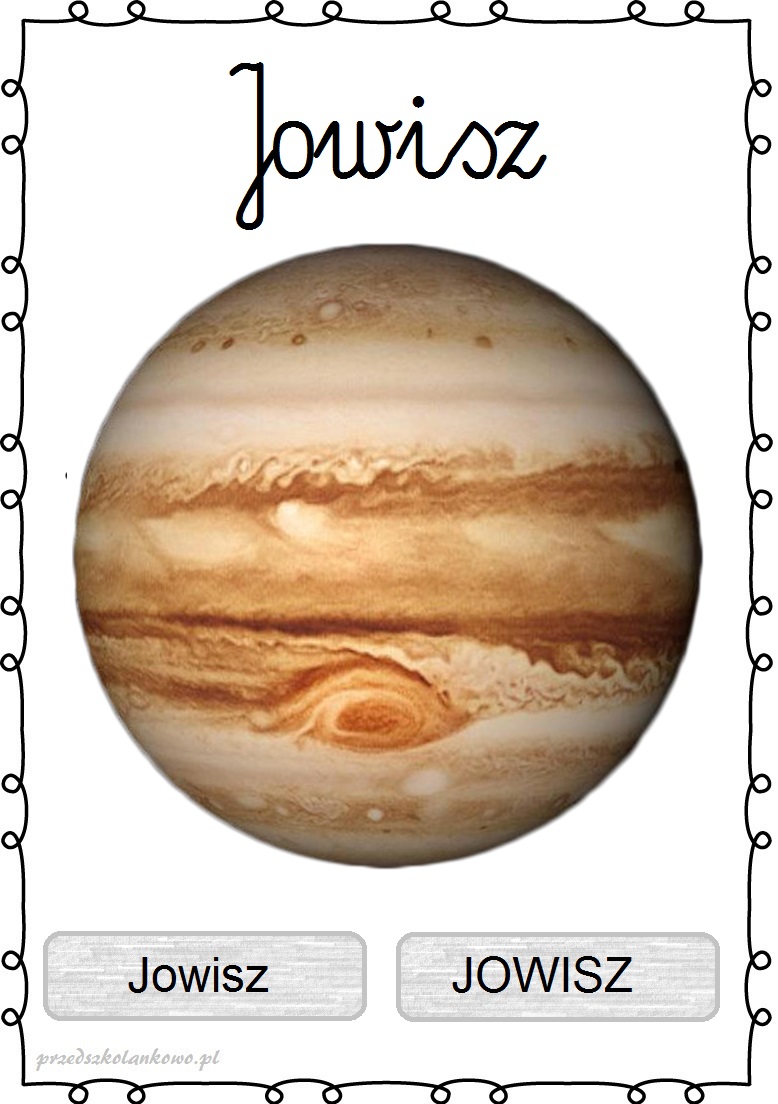 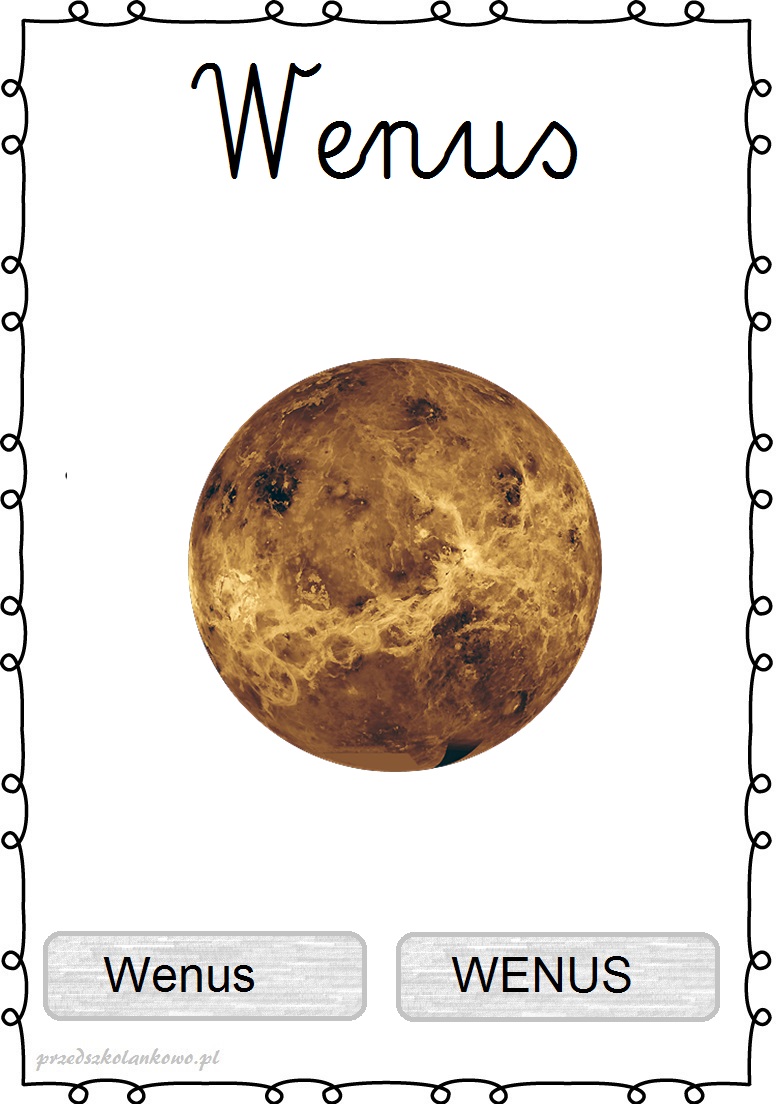 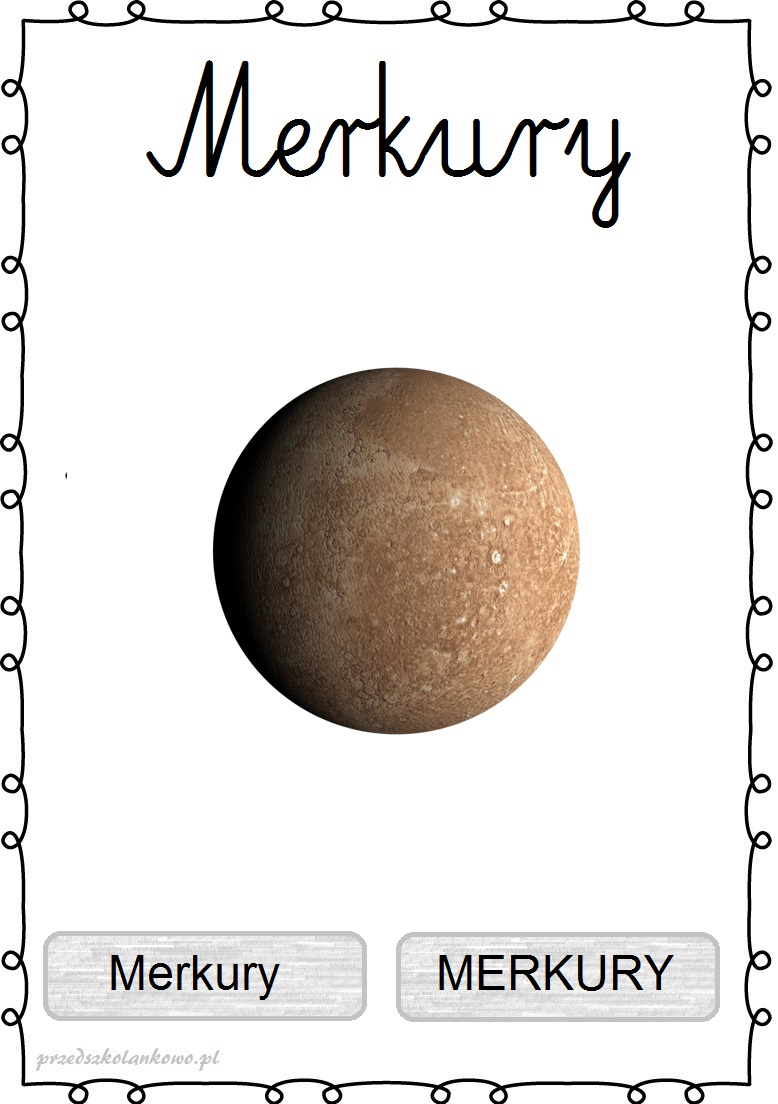 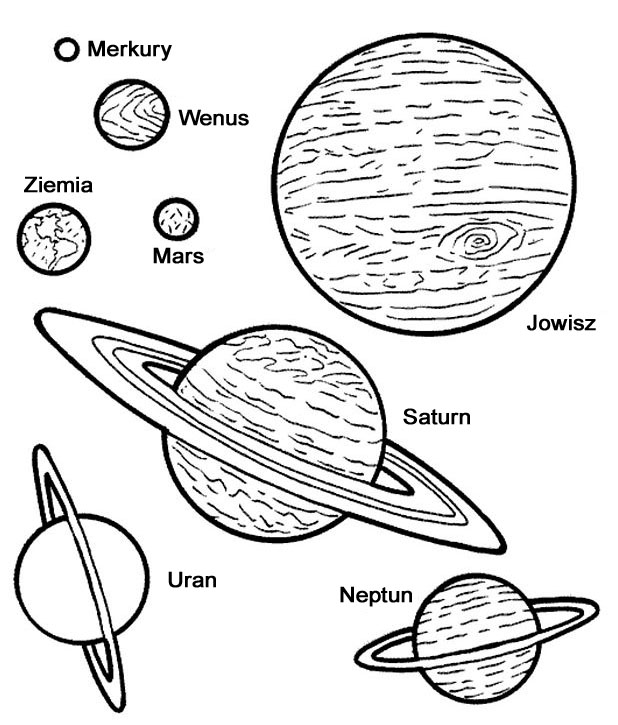 